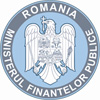 Raport privind execuția bugetară pe trimestrul al III-lea al anului 2017În trimestrul al III-lea al anului 2017 bugetul general consolidat a înregistrat un deficit în valoare de 522,9 milioane lei (0,06% din PIB) cu încadrare în ținta de deficit stabilită pentru trimestrul al III-lea.Veniturile bugetului general consolidat, au însumat 63.210,3 milioane lei(7,6% din PIB), cu 10,1% mai mari comparativ cu aceeași perioadă a anului precedent, gradul de realizare a programului trimestrial fiind de 93,2%.  Veniturile încasate (Anexa nr. 2) din economia internă (fără fonduri de la Uniunea Europeană) au fost în sumă de 61.337,5 milioane lei(7,3% din PIB), cu 10,1 mai mari comparativ cu aceeași perioadă a anului precedent gradul de realizare a programului trimestrial fiind de 99,7%.  Veniturile fiscale ale bugetului general consolidat s-au realizat în proporție de 99,3% şi au reprezentat 4,2% din PIB. Comparativ cu anul anterior veniturile fiscale au crescut cu 3,9%, iar ca pondere în PIB s-au redus cu 0,3 puncte procentuale de la 4,5% în trimestru al III-lea al anului 2016 la 4,2% în trimestrul III 2017.Încasările pe principalele categorii de impozite componente, comparativ cu programul de încasări stabilit pentru trimestrul al III-lea al anului 2017, au înregistrat următoarea evoluție:   Încasările din impozitul pe profit au înregistrat o valoare de 3.424,2 milioane lei şi au reprezentat 0,4% din PIB, gradul de realizare fiind de 97,9%.  Încasările din impozitul pe venit au fost în sumă de 7.400,5 milioane lei reprezentând 0,9% ca procent în PIB şi au înregistrat un grad de colectare de 97,8%. Comparativ cu încasările anului anterior încasările din impozitul pe venit au crescut cu 4,5% iar ca procent în PIB au rămas la același nivel. Evoluții pozitive comparativ cu aceeași perioadă a anului precedent au înregistrat încasările din impozitul pe salarii (+17,7%), impozitul pe veniturile din cedarea bunurilor (+11,8%), impozitul pe veniturile din activități independente (+11,4%) și impozitul pe veniturile din premii (+7,8%). O evoluție negativă au înregistrat încasările din impozitul pe veniturile din pensii(-46,1%), scădere datorată modificărilor legislative privind creșterea plafonului neimpozabil lunar la 2000 lei.	Dinamica pozitivă a veniturilor din salarii este influențată de creșterea numărului mediu de salariați cu 3,0%, și a salariului mediu brut la nivelul economiei cu 15,2%  precum și de majorarea de la 1 februarie 2017 a salariului de bază minim brut pe țară de la 1250 lei la 1450 lei.Încasările din impozitele şi taxele pe proprietate au însumat 1.011,4 milioane lei și s-au realizat în proporție de 98,8%.Comparativ cu trimestrul al III-lea al anului 2016 încasările din impozitele și taxele pe proprietate au scăzut cu 30,1%, pe fondul scăderii încasărilor la bugetul de stat ca urmare a eliminării impozitului pe construcții speciale începând cu anul 2017.Încasările din taxa pe valoarea adăugată au fost în sumă de 13.646,9 milioane lei, respectiv 1,6% ca procent în PIB, gradul de realizare al programului de încasări trimestrial fiind de 99,9%.Comparativ cu trimestrul al III-lea al anului 2016 încasările din taxa pe valoarea adăugată au crescut cu 7,9% pe fondul creșterii încasărilor din operațiuni interne cu 5,3%, în condițiile în care volumul cifrei de afaceri pentru comerțul cu amănuntul (cu excepția comerțului cu autovehicule şi motociclete a  înregistrat  o  creștere  cu  11,2% și a încasărilor din importurile de bunuri cu 9,0%, în condițiile creșterii cu 11,7% a importurilor de bunuri din zona extracomunitară. Rambursările de taxă au crescut cu 1,2% în perioada analizată comparativ cu trimestrul III 2016 în timp ce dobânzile și penalitățile aferente taxei pe valoarea adăugată au crescut cu 87,8 milioane lei. Încasările din accize au însumat 7.520,8 milioane lei (0,9% din PIB), gradul de realizare al programului fiind de 101,2%.	Încasările din accize la produsele energetice au crescut cu 2,4% față de aceeași perioadă a anului precedent fiind influențate pozitiv de creșterea volumului cifrei de afaceri în comerțul cu amănuntul al carburanților pentru autovehicule cu 14,1%, de creșterea vânzărilor de produse alimentare, băuturi şi tutun cu 8,7% precum și de majorarea, începând cu data de 01.01.2017, a nivelului accizei totale la țigarete de la 430,71 lei/1000 țigarete la 435,58 lei/1000 țigarete. Încasările din impozitul pe comerț exterior şi tranzacțiile internaționale s-au realizat în proporție de 95,7%, iar comparativ cu aceeași perioada a anului precedent au crescut cu 8,5% pe fondul creșterii  cu 11,7% a  importurilor extracomunitare de bunuri din primele 2 luni ale trimestrului III 2017.Încasările din contribuţii de asigurări au însumat 18.117,0 milioane lei au reprezentat 2,2% din PIB şi au înregistrat un grad de realizare al programului de încasări de 99,6%, creșteri ale nivelului încasărilor comparativ cu programul trimestrial s-au înregistrat în cazul contribuțiilor de asigurări aferente bugetului asigurărilor sociale de stat (100,5 %), în timp ce în cazul celor aferente bugetului asigurărilor sociale pentru șomaj precum și a celor aferente bugetului Fondului național unic de asigurări sociale de sănătate sau înregistrat nerealizări ale programului trimestrial de încasări, gradul de realizare fiind de 97,7% și respectiv 99%.Comparativ cu aceeași perioadă a anului precedent încasările din contribuții de asigurări au crescut cu 16,1% în condițiile în care efectivul salariaților în economie a crescut cu 3,0%, iar câștigul salarial mediu brut cu 15,2%.Veniturile nefiscale au fost în sumă de 7.429,0 milioane lei (0,9% din PIB) şi au înregistrat un grad de realizare a programului trimestrial de 101,0%. Comparativ cu aceeași perioadă a anului precedent, veniturile nefiscale au crescut cu 29,3% pe fondul evoluției pozitive înregistrate la bugetul de stat (+56,1%) determinată de  creșterea încasărilor din dividende de la societățile cu capital de stat și din vărsămintele din profitul net al regiilor autonome ca urmare a modificării legislației privind repartizarea profitului net la entitățile cu capital integral sau majoritar de stat.Sumele primite de la Uniunea Europeană aferente proiectelor finanțate atât din cadrul financiar 2007-2013, cât și din noul cadru financiar 2014-2020, încasate în trimestrul al III-lea al anului 2017, au însumat 1.873,3 milioane lei și au reprezentat 0,2% din PIB, gradul de realizare faţă de nivelul programului trimestrial de încasări fiind de 29,4%. Cheltuielile bugetului general consolidat (Anexa nr. 2) au fost în sumă de 63.733,2 milioane lei şi au reprezentat 7,6% ca pondere în PIB, în creștere cu 11,3% față de nivelul celor efectuate în aceeași perioadă a anului precedent și cu 0,1 puncte procentuale ca pondere în PIB. Comparativ cu ținta trimestrială, cheltuielile totale ale bugetului general consolidat sau efectuat în proporție de 85,5%, ceea ce reprezintă o diminuare cu 10.780,5 milioane lei. Cheltuielile de personal, prezentate detaliat în Anexele nr. 3 şi 4 au fost în sumă de 17.252,8 milioane lei (2,1% din PIB) şi s-au efectuat în proporție de 97,2% față de nivelul estimat a se efectua în trimestrul al III-lea al anului 2017. La bugetul de stat nivelul cheltuielilor de personal a fost de 96,4% față de programul trimestrial. Comparativ cu aceeași perioadă a anului anterior cheltuielile de personal au înregistrat o creștere cu 26%, cele mai importante creșteri fiind înregistrate la nivelul bugetelor locale (+35,1%), bugetului Fondului național unic de asigurări sociale de sanătate (+78,4%),  bugetului asigurărilor sociale de stat (+18,3%), la nivelul bugetelor instituțiilor publice finanțate integral sau parțial din venituri proprii (+26%). Aceste creșteri au fost determinate, în principal,  de majorările salariale acordate în a doua parte a anului 2016, respectiv aplicarea, începând cu luna august 2016, a prevederile O.U.G. nr. 20/2016 pentru modificarea şi completarea Ordonanței de urgență a Guvernului nr. 57/2015 privind salarizarea personalului plătit din fonduri publice în anul 2016, prorogarea unor termene, precum şi unele măsuri fiscal-bugetare şi pentru modificarea şi completarea unor acte normative, precum și de creșterile salariale acordate in 2017, respectiv creșterea cu 15 % a salariilor din sănătate și educație începând cu 1 ianuarie 2017, a personalului plătit din fonduri publice din instituțiile şi autoritățile publice ale administrației publice locale care beneficiază de majorarea cu 20% începând cu 1 februarie 2017, majorarea cu 50% a salariului brut şi a sporurilor pentru personalul din instituțiile publice de spectacole sau concerte începând cu 1 februarie 2017, majorarea de la 1 februarie 2017 a salariului de bază minim brut pe țară de la 1250 lei la 1450 lei, precum și de intrarea în vigoare, începând cu 1 iulie 2017, a Legii nr.153/2017, privind salarizarea personalului plătit din fonduri publice, în baza căreia pentru unele categorii de personal bugetar au fost acordate/permise creșteri salariale.Cheltuielile cu bunuri şi servicii au reprezentat 1,2% din PIB şi s-au efectuat în proporție de 101,2% față de programul trimestrial. Cheltuielile cu bunuri şi servicii au crescut cu 8,7% față de aceeași perioadă a anului precedent, pe fondul scăderii plăților la bugetul de stat (-8,6%) și a creșterii plăților la nivelul administrațiilor locale (+9,0%), bugetului asigurărilor sociale de stat (+12,6%), la Fondul Național unic de asigurări sociale de sănătate(+6,3%) precum și la nivelul bugetelor instituțiilor publice finanțate integral sau parțial din venituri proprii (+9,0%).Cheltuielile cu dobânzile au fost în termeni nominali de 1.938,5 milioane lei (0,2% din PIB) și s-au efectuat în proporție de 81,0% din programul trimestrial. Cheltuielile cu subvențiile au fost în sumă de 921,6 milioane lei, au reprezentat 0,1% din PIB și s-au efectuat în proporție de 82,7% comparativ cu programul trimestrial.Cheltuielile cu asistența socială au reprezentat 2,8% din PIB şi s-au efectuat în proporție de 98,6% față de programul trimestrial. Comparativ cu anul anterior cheltuielile cu asistența socială au crescut în termeni nominali cu 15,2%, iar ca procent în PIB au crescut cu 0,1 puncte procentuale de la 2,7% din PIB cât erau în trimestrul III 2016 la 2,8 % din PIB în trimestrul III 2017.Evoluția cheltuielilor cu asistența socială comparativ cu aceeași perioadă a anului precedent a fost influențată, în principal, de majorarea cu 5,25% a punctului de pensie de la 1 ianuarie 2017 și cu 9% de la 1 iulie 2017, creșterea nivelului indemnizației sociale pentru pensionari, acordarea de gratuitate la transport intern feroviar pentru studenții înmatriculați la forma de învățământ cu frecvență, în instituțiile de învățământ superior acreditate, precum și alte măsuri ce au fost aprobate în timpul anului 2016 care au condus la sporirea cheltuielilor sociale. Plățile pentru proiectele cu finanțare din fonduri UE au însumat 2.481,3milioane lei, au reprezentat 0,3% din PIB şi s-au efectuat în proporție de 36,2%, majoritatea plăților realizate fiind pentru proiectele finanțate din cadrul bugetar 2014-2020 (2289,3 milioane lei). Cheltuielile pentru investiții (includ cheltuielile de capital, precum şi cele aferente programelor de dezvoltare finanțate din surse interne şi externe) în trimestrul al  III-lea al anului 2017 au totalizat în termeni nominali 6.095,6 milioane lei, respectiv 0,7% din PIB.  Din analiza execuției bugetare pe trimestru al III –lea al anului 2017 putem concluziona că nivelul încasărilor bugetare este sub nivelul programului trimestrial datorită gradului scăzut de absorbție al sumelor primite de la UE și al încasărilor sub nivelul programat al veniturilor fiscale(pe fondul unor încasări ușor sub nivelul programat în cazul impozitului pe profit și impozitului pe venit) și a contribuțiilor de asigurări.Cheltuielile bugetare efectuate în trimestru al III –lea al anului 2017 s-au situat sub nivelul programat în cazul majorității titlurilor de cheltuieli, niveluri mult sub cele programate a se efectua înregistrându-se în cazul cheltuielilor de capital, a cheltuielilor aferente programelor cu finanțare rambursabilă precum și a cheltuielilor aferente proiectelor cu finanțare din fonduri externe nerambursabile. Este necesar ca la nivelul ordonatorilor principali de credite să fie luate măsuri pentru creșterea gradului de absorbție a fondurilor externe nerambursabile, precum și pentru creșterea rigurozității în programarea trimestrială a cheltuielilor publice. De asemenea, Agenția Națională de Administrare Fiscală trebuie să aibă în vedere asigurarea implementării măsurilor asumate pentru asigurarea realizării planului de încasări stabilit pe baza legii bugetului de stat și a legii bugetului asigurărilor sociale de stat și a actelor normative de rectificare a bugetului de stat și a bugetului asigurărilor sociale de stat, și recuperarea decalajelor de încasări din trimestrele anterioare. 